Zgierz dn.03.11.2023 r. ZP.272.16.2023.AB/5INFORMACJA O ZMIANIE TREŚCI SWZ I 
zmiana terminu otwarciaNa podstawie art. 286 ust. 1 ustawy z dnia 11 września 2019 r.  Prawo zamówień publicznych (tj. Dz. U. z 2023 r. poz. 1605 ze zm. – dalej zwanej Ustawą) Powiat Zgierski w imieniu, którego działa Zarząd Powiatu Zgierskiego (dalej zwany Zamawiającym) dokonuje zmiany treść Specyfikacji Warunków Zamówienia (dalej zwanej SWZ), w postępowaniu: pn.: „Poprawa bezpieczeństwa niechronionych uczestników ruchu poprzez budowę przejścia dla pieszych, dróg dla pieszych i drogi pieszo – rowerowej na terenie powiatu zgierskiego” (ID 840750) w ramach zadań:Zadanie 4. Budowa dróg dla pieszych na drogach powiatu zgierskiego – w miejscowości Ozorków 
(DP 5172 E) ul. Sucharskiego,Zadanie 6. Budowa dróg dla pieszych na drogach powiatu zgierskiego – w miejscowości Ozorków 
(DP 5177 E) ul. Słowackiego,Zadanie 7. Budowa dróg dla pieszych na drogach powiatu zgierskiego – w miejscowości Ozorków 
(DP 5137 E) ul. Południowa.Zamawiający w załączeniu przekazuje prawidłowe przedmiary robót w ramach w/w zdań w plikach 
o nazwach: Przedmiar korekta_droga dla pieszych ul. Południowa Ozorków, Przedmiar korekta_droga dla pieszych ul. Słowackiego Ozorków, Przedmiar korekta_droga dla pieszych ul. Sucharskiego Ozorków.Zamawiający informuje, że szacunkowa wartość zamówienia oraz pozostałe załączniki z opracowania pod nazwą Dokumentacja techniczna – załącznik nr 5 do SWZ dostępnych pod adresem: https://platformazakupowa.pl/pn/powiat_zgierz pozostają bez zmian. Z przyczyn technicznych dodano błędne pliki przedmiaru robót w ramach w/w zadań.W związku z wprowadzonymi do treści SWZ zmianami, Zamawiający przedłuża termin składania ofert o czas niezbędny na ich przygotowanie, na podstawie art. 286 ust. 1 oraz ust. 3 Ustawy, treść SWZ w zakresie terminów, otrzymuje brzmienie:TERMIN ZWIĄZANIA OFERTĄTermin związania ofertą wynosi 30 dni. Pierwszym dniem terminu związania ofertą jest dzień, w którym upływa termin składania ofert, to oznacza, że termin związania ofertą upływa w dniu 20.12.2023 r.SPOSÓB ORAZ TERMIN SKŁADANIA OFERT „Ofertę należy złożyć za pośrednictwem platformazakupowa.pl pod adresem: https://platformazakupowa.pl/pn/powiat_zgierz, nie później niż do dnia 21.11.2023 r. do godz. 10:00TERMIN OTWARCIA OFERT ORAZ CZYNNOŚCI ZWIĄZANE Z OTWARCIEM OFERT Otwarcie ofert nastąpi w dniu 21.11.2023 r. o godz. 10:30 na komputerze Zamawiającego, po odszyfrowaniu i pobraniu za pośrednictwem platformazakupowa.pl, złożonych ofert. Zgodnie z art. 271 ust. 2 Ustawy udzielone odpowiedzi prowadzą do zmiany ogłoszenia o zamówieniu nr: 2023/BZP 00470903/01 z dnia 31.10.2023 r.  Ogłoszenie o zamianie ogłoszenia zostało wprowadzone w dniu 03.11.2023 r.  pod nr 2023/BZP 00475071/01PouczenieOd niezgodnej z przepisami Ustawy czynności Zamawiającego podjętej w postępowaniu 
o udzielenie zamówienia lub zaniechania czynności, do której Zamawiający jest zobowiązany na podstawie Ustawy Wykonawcy przysługują środki ochrony prawnej.	 Zarząd Powiatu Zgierskiego___________________________________________________( podpis Kierownika Zamawiającego lub osoby upoważnionej)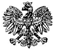 ZARZĄD  POWIATU  ZGIERSKIEGO95-100 Zgierz, ul. Sadowa 6atel. (42) 288 81 00,  fax (42) 719 08 16zarzad@powiat.zgierz.pl,    www.powiat.zgierz.pl